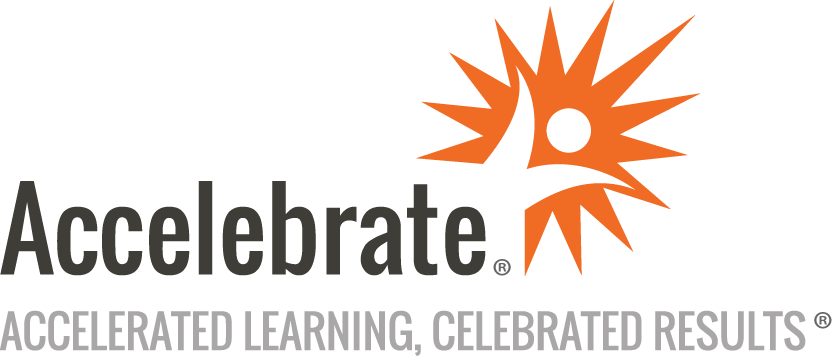 Microsoft Power Platform Fundamentals (PL-900)Course Number: MOC-PL-900
Duration: 1 dayOverviewThis Microsoft Power Platform Fundamentals (PL-900) training course teaches attendees the business value and product capabilities of Microsoft Power Platform. Attendees learn how to automate business processes, analyze data to produce business insights, and act more effectively by creating simple apps. This course prepares students for the PL-900 exam for which every attendee receives a voucher.PrerequisitesNo prior experience is presumed.MaterialsAll MS Power Platform training students receive Microsoft official courseware.For all Microsoft Official Courses taught in their entirety that have a corresponding certification exam, an exam voucher is included for each participant.Software Needed on Each Student PCAttendees will not need to install any software on their computer for this class. The class will be conducted in a remote environment that Accelebrate will provide; students will only need a local computer with a web browser and a stable Internet connection. Any recent version of Microsoft Edge, Mozilla Firefox, or Google Chrome will be fine.ObjectivesDescribe the Power Platform components: Power Apps, Power BI, and Microsoft AutomateBuild and customize a canvas app from scratchCreate model-driven apps with little or no codeUse Power Automate to create repeatable flowsUse Power BI to easily build reports and dashboards with interactive visualizationsLeverage Power Automate to build a workflow to help improve productivity and simplify tasksAnalyze, visualize, and collaborate on dataImplement simple solutions with Power Apps, Power Automate, Power BI, and Power Virtual AgentsOutlineIntroduction to Microsoft Power PlatformWhat is the Business Value of the Microsoft Power Platform?Identifying Foundational Components of Microsoft Power PlatformIntroduction to Power AppsBuilding a Canvas AppBuilding a Model-Driven AppIntroduction to Power AutomateBuilding an Automated SolutionCapabilities of Microsoft Power BIBuilding a DashboardIntroduction to Power Virtual AgentsConclusion